PROGRAM STUDENT LEARNING OUTCOMES2013       College of Letters, Arts, and Social Sciences (CLASS)       MAJOR:  LIBERAL STUDIES, B.A.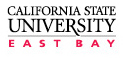           CLASS FACT (Faculty Assessment Coordinator Team)Students graduating with a B.A. in Liberal Studies from Cal State East Bay will be able to:Students graduating with a B.A. in Liberal Studies from Cal State East Bay will be able to:I.L.O Alignment1apply the broad knowledge of an educated generalist and the critical methods of different disciplines to contemporary issues of self, society, and nature;ILO 12demonstrate deep understanding of the principles and methods of at least one specialized subject area or discipline;ILO 63communicate ideas clearly and persuasively orally and in writing;ILO 24demonstrate independent thinking tempered by respect for others and the environment; and ILO 55work individually and collaboratively to promote social justice through an appreciation of diversity and a commitment to democratic values.ILO 3, 4